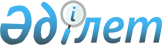 О мерах по реализации Закона Республики Казахстан от 13 ноября 2015 года "О внесении изменений и дополнений в некоторые законодательные акты Республики Казахстан по вопросам амнистии граждан Республики Казахстан, оралманов и лиц, имеющих вид на жительство в Республике Казахстан, в связи с легализацией ими имущества"Распоряжение Премьер-Министра Республики Казахстан от 10 декабря 2015 года № 130-р
      1. Утвердить прилагаемый перечень нормативных правовых актов, принятие которых необходимо в целях реализации Закона Республики Казахстан от 13 ноября 2015 года "О внесении изменений и дополнений в некоторые законодательные акты Республики Казахстан по вопросам амнистии граждан Республики Казахстан, оралманов и лиц, имеющих вид на жительство в Республике Казахстан, в связи с легализацией ими имущества" (далее - перечень).
      2. Государственным органам:
      1) разработать и в установленном порядке внести на утверждение в Правительство Республики Казахстан проект нормативного правового акта согласно перечню;
      2) принять соответствующее ведомственные нормативные правовые акты и проинформировать Правительство Республики Казахстан о принятых мерах. Перечень
нормативных правовых актов, принятие которых необходимо в целях реализации Закона Республики Казахстан от 13 ноября 2015 года "О внесении изменений и дополнений в некоторые законодательные акты Республики Казахстан по вопросам амнистии граждан Республики Казахстан, оралманов и лиц, имеющих вид на жительство в Республике Казахстан, в связи с легализацией ими имущества"
      Примечание: расшифровка аббревиатур:
      МФ - Министерство финансов Республики Казахстан
      МНЭ - Министерство национальной экономики Республики Казахстан
      НБ - Национальный Банк Республики Казахстан
					© 2012. РГП на ПХВ «Институт законодательства и правовой информации Республики Казахстан» Министерства юстиции Республики Казахстан
				
      Премьер-Министр 

К. Масимов
Утвержден
распоряжением Премьер-Министра
Республики Казахстан
от 10 декабря 2015 года № 130-р
№

п/п
Наименование нормативного правового акта
Форма акта
Государственный орган, ответственный за исполнение
Срок

исполнения
Лицо, ответственное за качество, своевременность разработки и внесения нормативных правовых актов
1
2
3
4
5
6
1.
О внесении изменений и дополнений в постановление Правительства Республики Казахстан от 29 августа 2014 года № 959 "О некоторых вопросах реализации Закона Республики Казахстан от 30 июня 2014 года "Об амнистии граждан Республики Казахстан, оралманов и лиц, имеющих вид на жительство в Республике Казахстан, в связи с легализацией ими имущества" и признании утратившим силу постановления Правительства Республики Казахстан от 27 августа 2014 года № 953 "Об утверждении Правил инвестирования в экономику Республики Казахстан путем приобретения объектов приватизации, активов организаций группы акционерного общества "Фонд национального благосостояния "Самрук- Казына", включая акции в рамках Программы вывода пакетов акций дочерних и зависимых организаций акционерного общества "Фонд национального благосостояния "Самрук- Казына" на рынок ценных бумаг ("Народное IРО"), а также в рамках первичного размещения государственных ценных бумаг Республики Казахстан, облигаций национальных управляющих холдингов, национальных компаний, национальных институтов развития Республики Казахстан, банков второго уровня Республики Казахстан и иных ценных бумаг, размещаемых на казахстанской фондовой бирже"
постановление

Правительства Республики Казахстан
МНЭ, МФ
10 декабря 2015 года
Ускенбаев К.А.
2.
О признании утратившим силу постановления правления Национального Банка Республики Казахстан от 16 июля 2014 года № 134 "Об утверждении Правил выдачи субъектам легализации документа, подтверждающего внесение (перевод) денег на сберегательный счет, а также ведения учета денег, находящихся на сберегательных счетах, и особенности открытия и ведения банками второго уровня Республики Казахстан, Национальным оператором почты сберегательных счетов"
постановление

правления Национального Банка Республики Казахстан
НБ (по согласованию)
10 декабря 2015 года
Кусаинов Н.Ж.
3.
Об утверждении формы декларации о легализации имущества и правил ее заполнения
приказ

Министра финансов Республики Казахстан
МФ
10 декабря 2015 года
Тенгебаев А.М.